Nantucket Inshore Classic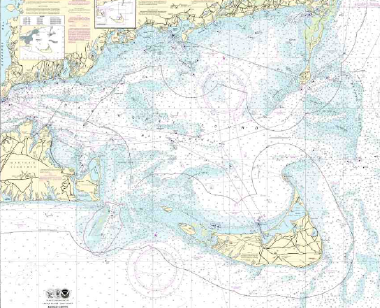 2020 BoundariesBoundary Description:Southern Boundary - 3 Mile Limit Line Western Boundary - Muskeget Channel Buoy “Hooter” to Yellow Flashing Light (South side Marthas Vineyard) North to Nobska Light House.Northern Boundary - Shoreline of Cape Cod and Monomoy Islands to Buoy “C” (East of Chatham)Eastern Boundary - Buoy “C” to Pollock Rip Channel Buoy “4” to Great Pt. Green Buoy “1” then 3 Mile Limit Line to southern boundary